Załącznik nr 2do Zasad organizacji kształcenia na odległość w Zespole Szkolno – Przedszkolnym w Dąbrówce.TYGODNIOWY ZAKRES TREŚCI NAUCZANIA DO ZREALIZOWANIA W POSZCZEGÓLNYCH ODDZIAŁACH KLAS ORAZ SPOSÓB REALIZACJI TYCH TREŚCIKlasa świetlica + zajęcia kreatywne kl. 2Przedmiot świetlica + zajęcia kreatywne kl.2, tygodniowy wymiar zajęć 4 godziny +1 godzinaNauczyciel: Elżbieta Adamczyk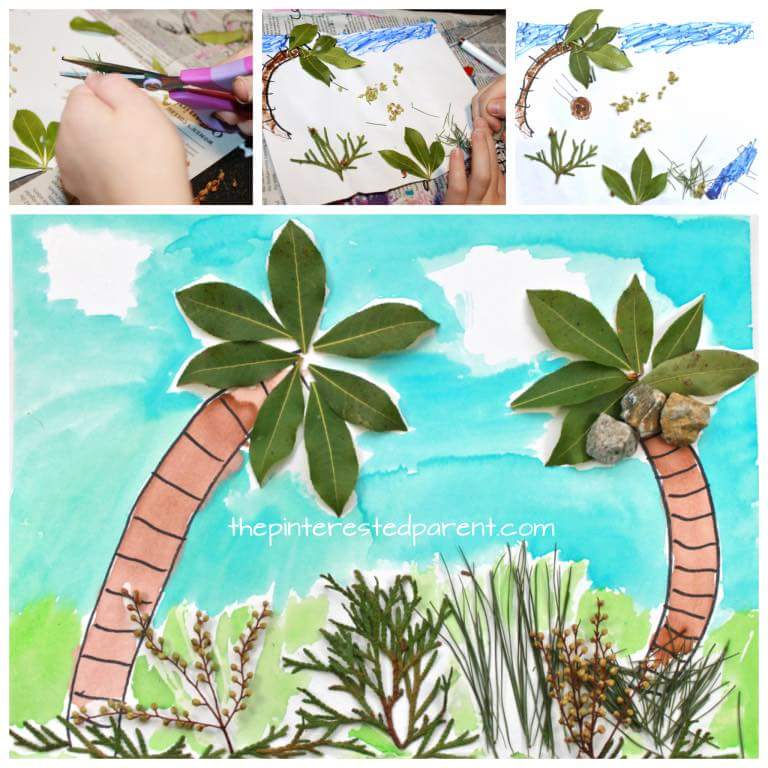 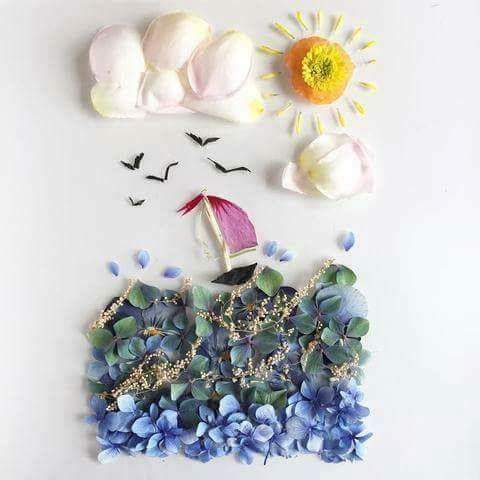 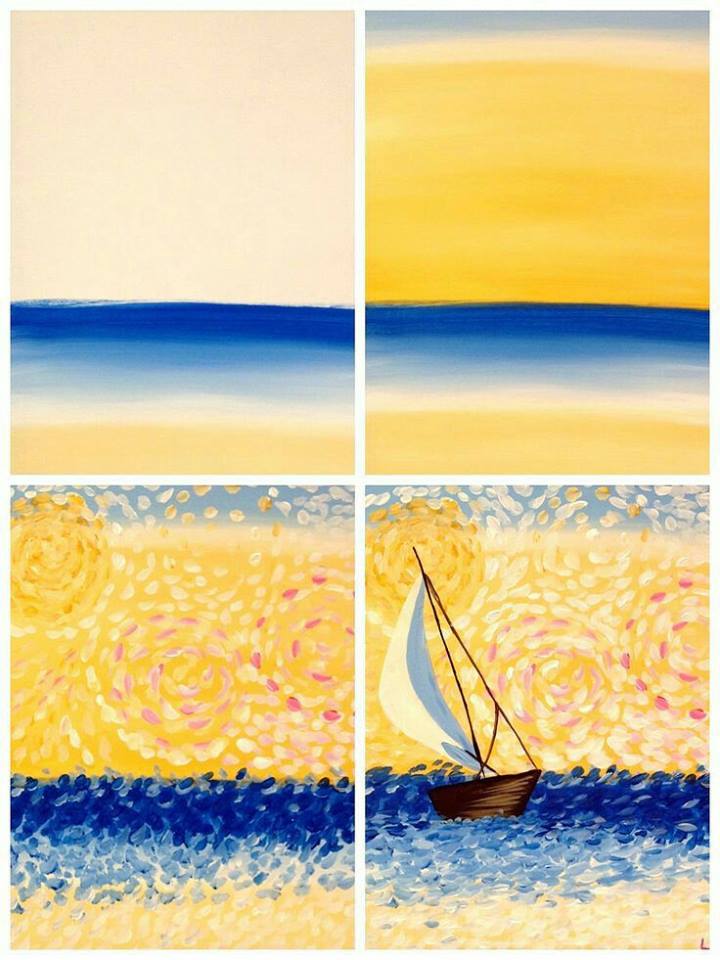 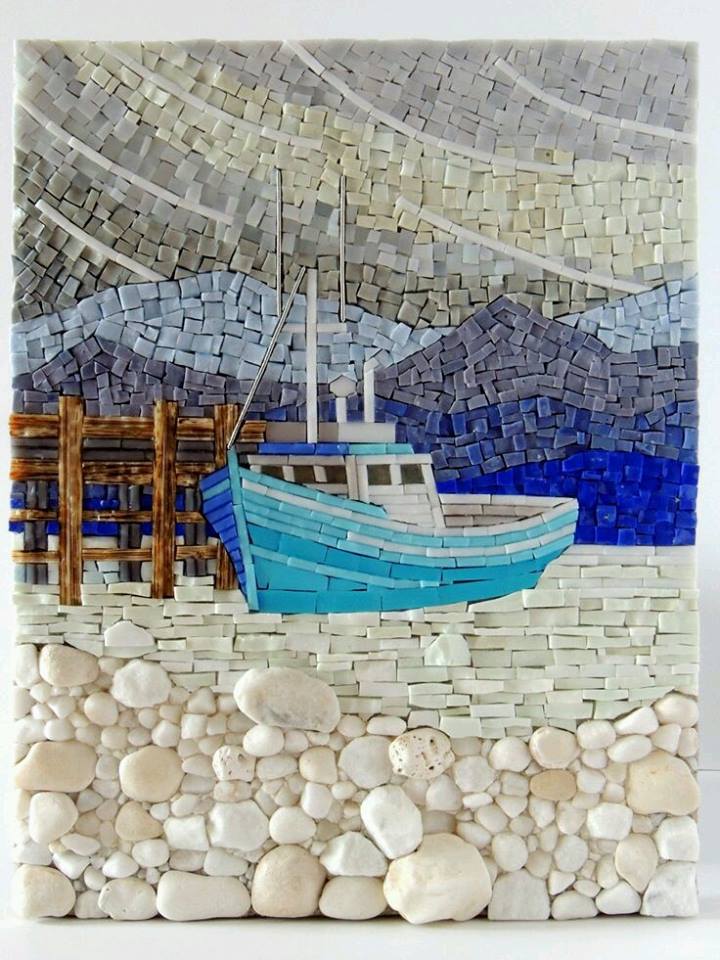 Dzień tygodniaoraz zaplanowana liczba godzinZakres treści nauczaniaSposób realizacji treści (np. spotkanie na czacie, webinarium,konsultacje)  Zadania dla uczniado wykonania      w domu Przewidywany czas wykonania zadaniaSposób monitorowania lub weryfikacji wiedzy i umiejętności Uwagi Poniedziałek Świetlica 1 godzina8.06Zajęcia opiekuńczeLato, lato czeka...Bezpieczeństwo w górach.https://www.youtube.com/watch?v=wS4SRvkvLio bezpieczeństwo w górachZaśpiewaj piosenkę „W góry” https://www.youtube.com/watch?v=FDY3HNRUaeE https://www.youtube.com/watch?v=L48h35piOAg Strażak SamPoznaj zwierzęta z Tatr https://www.youtube.com/watch?v=hKtocm10JXQ  Instrukcja na fb „Zajęcia kreatywne Świetlica” i stronie szkołyZrób album zwierząt lub roślin górskichOd 20’Dla chętnych możliwa prezentacja na fb : Instrukcja na fb „Zajęcia kreatywne Świetlica”Wtorek Świetlica 1 godzina9.06.Zajęcia opiekuńcze: Lato, lato czeka...Bezpieczeństwo nad wodą.https://www.youtube.com/watch?v=N4X0RhlMf7Y wakacje na d morzemhttps://www.youtube.com/watch?v=MPVtQfd-H1s Strażak Samhttps://www.youtube.com/watch?v=7_i6gz6I-Bo nadmorskie krajobrazyInstrukcja na fb „Zajęcia kreatywne Świetlica” i stronie szkołyZrób własną plażę.Od 35’Dla chętnych możliwa prezentacja na fb : Instrukcja na fb „Zajęcia kreatywne Świetlica”